Test of Essential Academic Skills (TEAS-V)What is the TEAS V? Students applying for admission to BVCTC’s Nursing Program are required to take the Test of Essential Academic Skills V (TEAS V). The TEAS V is a multiple-choice assessment of basic academic knowledge in reading, mathematics, science, English and language usage. Each of the four sections are timed for a total of 209 minutes- no breaks are allowed. Test results available 48 hours after completion of the test. Content and sub content areas are divided in the following manner: Reading: (42 questions, 50 minutes) – section includes questions regarding paragraph comprehension, passage comprehension, and inferences/conclusions. Math: (30 items, 56 minutes) – section includes questions regarding whole numbers, metric conversions, fractions, decimals, algebraic equations, percentages, and ratio/proportion. *Please be aware that calculators are NOT allowed*Science: (48 items, 38 minutes) – section includes questions regarding science reasoning, science knowledge, biology, chemistry, anatomy, physiology, basic physical principles, and general science. English and Language Usage: (30 items, 65 minutes) – section includes questions regarding punctuation, grammar, sentence structure, contextual words, and spelling. There are an additional 20 unscored pretest items.How can I prepare for the TEAS V? The TEAS is a crucial component in your nursing application. Therefore, you should prepare thoroughly for the exam. We strongly encourage applicants to utilize a combination of a study guide and the on-line practice assessment which are available through ATI.  In addition to the materials provided by ATI, listed below are several additional sites that offer study assistance for the TEAS V. http://www.testprepreview.com/teas_practice.htm http://www.flashcardexchange.com/tag/teas http://www.test-preparation.ca/nursing/ http://www.atitesting.com/ati_store/TEAS-Products.aspx http://www.flashcardsecrets.com/teas/ How do I register to take the TEAS V? Information will be available in September.Registering for the TEAS-V: Information will be available in September.Taking the TEAS-V: Arrive 30 minutes early to the test site Present two forms of ID (One must be a government –issued photo ID) Provide ATI username and password (www.atitesting.com: assigned when registering/paying for the exam) Schedule four hours to complete the exam *Late arrivals will not be allowed to test and will therefore forfeit the testing fee.How do I send my TEAS V scores to BVCTC? During the registration process, students will be asked to select a school to receive their TEAS V scores. How are the results of the TEAS V used? All students considering admission to the nursing program must take the TEAS V nursing entrance exam prior to the February 1st, 2014 application deadline. Points awarded will be based on the Academic Preparedness Categories and Cut Scores of the TEAS V exam. Please Note:  ATI assesses a $20.00 fee to transfer a TEAS-V score to a location other than your original test site.  Missed exams are non-refundable; you may contact ATI to reschedule your test date ONLY for a documented medical emergency  TEAS-V is good for one year.  Students must wait at least six weeks before retesting.  No student may test more than twice in any application period 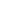 The Academic Preparedness Level and Cut Score is found on the top portion of a TEAS V Score Report. Each category and cut score is worth points on the nursing application. TEAS V Level Exemplary Advanced Proficient Basic Developmental 